Graphing a Quadratic Inequality in Standard FormDirections: Graph each quadratic by finding the axis of symmetry, vertex, two other points, and shading. Show your work for each part.A ball is thrown into the air with an initial upward velocity of 48ft/s.  Its height h in feet after t seconds is given by the function. In how many seconds will the ball reach its maximum height?What is the balls maximum height?Suppose you have 80ft of fence to enclose a rectangular garden.  The function  gives you the area of the garden in square feet where x is the width in feet.  What width gives you the maximum gardening area?What is the maximum area?An athlete dives from the 3-meter springboard.  Her height y, at horizontal distance x, can be approximated by the function   Both the height and distance are in meters.How far has she traveled horizontally when she reaches her maximum height? Round to the nearest tenth of a meter.What is her maximum height? Round to the nearest tenth of a meter.Axis of Symmetry:______________(work)Vertex: __________(work)y-intercept: ___________(work)Reflected Point: ___________Shade:      Above      Below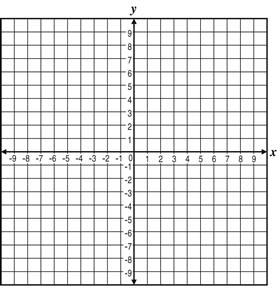 Axis of Symmetry:______________(work)Vertex: __________(work)y-intercept: ___________(work)Reflected Point: ___________Shade:      Above      BelowAxis of Symmetry:______________(work)Vertex: __________(work)y-intercept: ___________(work)Reflected Point: ___________Shade:      Above      BelowAxis of Symmetry:______________(work)Vertex: __________(work)y-intercept: ___________(work)Reflected Point: ___________Shade:      Above      Below